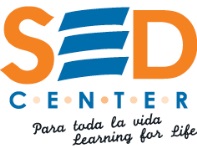 SPANISH EDUCATION DEVELOPMENT (SED) CENTERBILINGUAL CHILDREN’S PROGRAM APPLICATION FORMNAME OF THE CHILD______________________________________________________________________________AGE_____________________ADDRESS__________________________________________________________________________________________________________________                           Number			Street		Apt # 		City			State	     	 Zip CodeDATE OF BIRTH____________________ PLACE OF BIRTH____________________________ SOCIAL SECURITY #________________________DOES YOUR CHILD HAVE ANY HEALTH PROBLEMS, ALLERGIES, ETC? ________________________________________________________***************************************************************************************************************************MOTHER’S NAME: ___________________________________		FATHER’S NAME: __________________________________________DATE OF BIRTH: _____________________________________		DATE OF BIRTH: ___________________________________________SOCIAL SECURITY #: _________________________________		SOCIAL SECURITY #: _______________________________________ADDRESS: ___________________________________________		ADDRESS: ______________________________________________________________________________________________________		___________________________________________________________PHONE NUMBER: ____________________________________		PHONE NUMBER: __________________________________________EMAIL: ______________________________________________		EMAIL: ___________________________________________________NATIONALITY: ______________________________________		NATIONALITY: ____________________________________________EMPLOYMENT ADDRESS: ____________________________		EMPLOYMENT ADDRESS: _____________________________________________________________PH:______________________		_______________________________PH:_________________________WEEKLY GROSS SALARY: ___________________________		WEEKLY GROSS SALARY: ___________________________DAYS OF EMPLOYMENT: ____________________________		DAYS OF EMPLOYMENT: ___________________________________WORKING HOURS: __________________________________		WORKING HOURS: __________________________________***************************************************************************************************************************IN CASE OF EMERGENCY, TO WHOM CAN WE CONTACT?____________________________________________RELATIONSHIP________________________________PH: _________________________________________________________________________RELATIONSHIP________________________________PH: _________________________________________________________________________RELATIONSHIP________________________________PH: _____________________________THE FOLLOWING PERSONS ARE AUTHORIZED TO PICK UP MY CHILD OR CHILDREN FROM THE CHILDREN’S PROGRAM______________________________________________________________			PH: _____________________________________________________________________________________________________			PH: _____________________________________________________________________________________________________			PH: _____________________________________________________________________________________________________			PH: ____________________________________________________________________________							_________________________SIGNATURE OF PARENT									DATE